 Министерство образования и науки Пермского краяГБПОУ «Уральский химико – технологический колледж»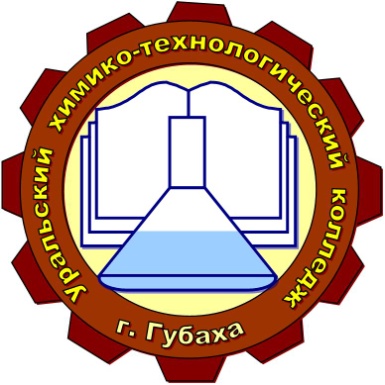 ОСНОВЫ СОЦИОЛОГИИ И ПОЛИТОЛОГИИМетодические указания для обучающихся заочно в системесреднего профессионального образования по специальности        18.02.06 Химическая технология органических веществ Губаха, 2017г.Печатается по решению методического совета УХТКОсновы социологии и политологии. Методические рекомендации и контрольные задания для студентов специальности 18.02.06 Химическая технология органических веществ, обучающихся заочно / Сост. Г.А. Гончарова – Губаха: УХТК, 2017 – 47  стр. Методические рекомендации включают в себя содержание и тематический план учебной дисциплины «Основы социологии и политологии», варианты домашней контрольной работы, вопросы для подготовки к зачету, список литературы и приложения. Всё перечисленное поможет студенту качественно выполнить домашнюю контрольную работу и успешно подготовиться к зачету.  .Организация – разработчик: Уральский химико-технологический колледж  Разработчик: ___________ Г.А. Гончарова, преподаватель историиУральский химико-технологический колледж  2017СОДЕРЖАНИЕПОЯСНИТЕЛЬНАЯ ЗАПИСКА	3ТЕМАТИЧЕСКИЙ ПЛАН УЧЕБНОЙ ДИСЦИПЛИНЫ «ОСНОВЫ СОЦИОЛОГИИ И ПОЛИТОЛОГИИ»	5СОДЕРЖАНИЕ УЧЕБНОЙ ДИСЦИПЛИНЫ «ОСНОВЫ СОЦИОЛОГИИ И ПОЛИТОЛОГИИ»	6МЕТОДИЧЕСКИЕ указания И ПО ВЫПОЛНЕНИЮ КОНТРОЛЬНОЙ РАБОТЫ	37ПЕРЕЧЕНЬ ТЕМ КОНТРОЛЬНЫХ РАБОТ ПО УЧЕБНОЙ ДИСЦИПЛИНЕ «ОСНОВЫ СОЦИОЛОГИИ И ПОЛИТОЛОГИИ»	38ВОПРОСЫ ДЛЯ ПОДГОТОВКИ К ЗАЧЁТУ ПО УЧЕБНОЙ ДИСЦИПЛИНЕ  «ОСНОВЫ СОЦИОЛОГИИ И ПОЛИТОЛОГИИ»	41СПИСОК РЕКОМЕНДУЕМОЙ ЛИТЕРАТУРЫ	44Приложение А	46Приложение Б	47		ПОЯСНИТЕЛЬНАЯ ЗАПИСКАУчебная дисциплина «Основы социологии и политологии» относится к общему гуманитарному и социально-экономическому циклу основной профессиональной образовательной программы по специальности 240113 «Химическая технология органических веществ».В результате освоения курса «Основы социологии и политологии» студент должен:иметь представление об основных исторических этапах становления социологии как науки, методах конкретно-социологических исследований, использовании социологических знаний в профессиональной деятельности людей и межличностных отношениях;знать специфику социологического подхода к изучению общества, культуры, социальных общностей и групп, взаимодействия личности и общества, солидарных и конфликтных социальных отношений, механизма их регуляции;уметь методологически грамотно анализировать различные социальные факты;освоить основополагающие понятия о предмете, базовых категориях, методах, функциях политической науки, ориентироваться в основных направлениях политической мысли, иметь ясные представления о политических системах общества в России и мире в целом, о сущности политической власти, институтах государства, гражданского общества, субъектах политики, политических процессах в обществе, политической культуре и международных отношениях;уметь в целом понимать современную политическую ситуацию в России и мире, сравнивать политические проблемы в различных регионах мира, применяя теоретические знания, четко различать формы государственного устройства, понимать значения демократии для жизни общества, формировать собственную политическую культуру, чтобы применять политологические знания в повседневной жизни и свое профессиональной деятельностиЦель курса - научить студентов самостоятельно анализировать социально-экономические и политические процессы, протекающие в современном мире, придать их мировоззрению практически-гуманистическую направленность.В процессе освоения учебной дисциплины «Основы социологии и политологии» студент заочного отделения выполняет домашнюю контрольную работу в виде реферата. Итоговой формой аттестации является дифференцированный зачёт. В данных методических рекомендациях представлен список вопросов для подготовки к зачёту, а также  список необходимой литературы.ТЕМАТИЧЕСКИЙ ПЛАН УЧЕБНОЙ ДИСЦИПЛИНЫ «ОСНОВЫ СОЦИОЛОГИИ И ПОЛИТОЛОГИИ»СОДЕРЖАНИЕ УЧЕБНОЙ ДИСЦИПЛИНЫ «ОСНОВЫ СОЦИОЛОГИИ И ПОЛИТОЛОГИИ»ОСНОВЫ СОЦИОЛОГИИРаздел 1. Система научного знанияТема 1.1 Социология как наука. Специфика социологического методаПонятие об объекте, предмете и методах исследованиях науки. Гуманитарные и социальные науки, их специфика в изучении общества. Развитие взглядов на предмет социологии.  Понятие социального.  Социальный факт.  Социальная проблема.Социологические исследования как инструмент познания общества. Методы социального познания: анализ документов, опрос, наблюдение, эксперимент, их возможности и специфика.Научная гипотеза и социологический инструментарий. Логика и процедура научного исследования.Применение конкретно-социологических исследований в изучении социальных проблем на производстве. Задачи и функции социологической службы на предприятии.Цели и задачи изучения основ социологии студентами средних специальных учебных заведений. Социологическая информация в профессиональной деятельности специалиста.Студент должен:знать предмет социологии, специфику ее подхода к изучению социальных явлений в сравнении с другими социальными науками (философией, историей, психологией), базовые категории социологии (социальное действие, взаимодействие, личность, социальный статус и роли личности, общество, социальный институт, культура; возможности социологического познания действительности, понятие социального факта, основные методы социологического познания (опрос, наблюдение, анализ документов, социометрия, метод экспертных оценок), характеристики типа знания, добываемого  с помощью социологического метода (идеологическая нейтральность, конкретность, реальность, точность);иметь представление о роли и месте социологических знаний в процессе освоения основной образовательной программы по специальности;о методике  процедуре социологического исследования (составление программы социологического исследования, выдвижение научных гипотез, понятие сплошного и выборочного опроса, генеральной и выборочной совокупности, репрезентативности опроса, открытых и закрытых вопросов, правил составления шкал, обработки первичных данных);уметь привести примеры, подтверждающие отличие предметов различных социальных наук, а так же примеры решения сложных социальных проблем с использованием средств социологии.Вопросы для самоконтроля: К какому типу знаний относится социология: гуманитарному или социальному? Почему?Когда и почему возникает социология как автономная наука?О. Конт определял социологию как науку об обществе. Достаточно ли такого опрделения для современной социологии?Определите объект и предмет изучения социологии. Как вы считаете, какую роль в познании общества играет социология?Что такое метод? Какой исследовательский метод наиболее популярен в социологии?Что такое «выборка» и «генеральная совокупность»? Какова их роль в исследовании?В левом столбике перечислены основные методы социологического иисследования. В правом – различные объекты изучения. Какой объект наилучшим образом исследуется каждым из перечисленных методов? Соедините их стрелками.Анкетирование						Газетные текстыИзучение документов					Индивидуальные особенности								сознанияИнтервью							Межличностные отношенияКонтент – анализ						Причинно-следственные связиНаблюдение						Протоколы, отчёты, письмаТестирование						Факты поведения людейСоциометрический опрос	Факты сознания(мнения,     интересы)Эксперемент	Ценностные ориентации и установкиТема 1.2 История социологииИсторическая хронология развития мировой социальной мысли: древность, средневековье, новое время, современность.Возникновение социологии как науки. О. Конт родоначальник социологии. Социология как наука о «порядке и прогрессе». Учение о социальной статике и динамике, этапах развития общества, научном методе, разделение труда. Вклад Э. Дгоркгейма в развитии социологии: методология социальных фактов, учение о разделение общественного труда, органическая и механическая солидарность, коллективное сознание. Теория социальной эволюции Г. Спенсера. Социология марксизма. К. Маркс и Ф. Энгельс о материалистическом понимании истории, общественно-экономических формациях, классах и классовой борьбе. «Понимающая» социология М. Вебера. Социология в России: юридическая школа, социологические идеи теоретиков позитивизма, социал-органицизм, субъективная школа в русской социологии. Марксистское направление в русской социологии.Современный период в развитии социологии и ее перспективы. Студент должен:знать основные этапы становления социологии как науки, вклад О. Конта, Э. Дюркгейма, К. Маркса, М. Вебера, русских социологов в этот процесс; особенности современного периода в развитии социологии и ее перспективы;иметь представление о концепциях общественного развития Платона, Аристотеля, Н. Макиавелли, Т. Гоббса; уметь продемонстрировать на примерах развития знаний об обществе.Вопросы для самоконтроляКакую роль в становлении социологии сыграла философия?Кого называют родоначальником социологии?Какие требования выдвигал О. Конт к науке, которую он первоначально назвал «социальной физикой»?Как Э. Дюркгейм объяснял понятие «социальный факт»? Какие принципы познания социальных фактов он предложил?Почему К. Маркса относят к основателям теории социального конфликта? Как он определял роль конфликта в развитии общества?Почему теоретическая доктрина М. Вебера называется «понимающей» социологией»?Знаете ли Вы современных учёных, внесших существенный вклад в развитие социологии как науки? Тема 1.3  Формирование социальных отношений: социальное действие и взаимодействиеВлияние природно-географических факторов на зарождение, формирование и развитие социальных отношений. Особенности биологии и потребности человека как предпосылка социальной жизни.		Социальное действие как важнейшая категория социологии, сущность социального действия, его отличие от мнимого действия. Мотивация действия как его смысл. М. Вебер о влияние различных типов мотивации на формирование социальной реальности. Типичные мотивы социальных действий, их распространенность в западном, восточном и российском обществе. Социальная связь как зависимость, реализованная через социальное действие. Контакт и взаимодействия как виды социальной связи. Теория Дж. Хоманса о взаимодействии как обмене ценностями. Интеракционизм Дж. Мида.Горизонтальные и вертикальные взаимодействия в обществе. Отношения влияния и власти.Сотрудничество и соперничество – исторически сложившиеся формы социального взаимодействия. Конкуренция и конфликт, их последствия в социальном взаимодействии. Причины и условия развития социальных конфликтов. Студент должен:знать сущность понятий «социальная», «социальное действие», «взаимодействие»; значение мотива в социальном действии; различные типы мотивации (по М. Вебберу) и их влияние на формирование социальной реальности; элементы деятельности: потребности, цель, средства; типы взаимодействия (социальные отношения, социальные институты, социальные общности); основные принципы регуляции социального взаимодействия (личностная целесообразность, взаимная эффективность, социальное равновесие).Иметь представление о влиянии природно-географических факторов на зарождении, формирование и развитие социальных отношений, особенностях биологии и потребности человека как предпосылки социальной жизни; отличи» мнимого и социального действия, о механизме обмена ценностями при социальных отношениях, об отношениях социальной зависимости и власти, формах социального взаимодействия (кооперация, конкуренция, конфликт); уметь привести примеры социального действия с выделением его составляющих, однопорядкового и разнопорядковогообмена ценностями в процессе деятельности.Вопросы для самоконтроля:Какое влияние на зарождение и развитие социальных отношений оказывали природно-географические факторы?Что такое потребность? В чём сходство и отличие потребностей животных и человека?Почему социальное действие считается одной из важнейших категорий социологии?Что придаёт действию социальный характер?Как, по мнению М. Вебера, менялись в ходе исторического развития общества мотивы действия?Чем отличаются социальное действие и взаимодействие?Охарактеризуйте известные вам исторически сложившиеся формы социального взаимодействия.Тема 1.4 Личность в системе социальных отношенийЛичность как объект изучения социологии. Основные факторы развития личности. Биологическая наследственность и социальная сущность личности. Личность и культура. Схема взаимоотношений личности и общества: поиск – предложения выбор. Социальный статус личности, статусные права и обязанности. Виды статусов. Статусный набор. Статусная дистанция, ее значение для формирования социальных отношений. Отношения личности к своему статусу: идентификация и дистанцирование. Социальные роли личности. Роль как социальное ожидание и модель поведения. автономия личности в системе социальных ролей. Ролевой набор. Ролевой конфликт, его причины и способы разрешения.Студент должен:знать отличие понятий «человек», «личность», «индивид». Основные факторы развития личность. Биологическая наследственность и социальная сущность личности. Личность и культура. Функциональные, обязанности личности и ее статус. Виды статусов. Социальные роли как механизм взаимодействия личности и общества. Автономия личности в системе социальных ролей. Ролевой конфликт и способы его разрешения;иметь представление о развитие социальных воззрений на личность (в древнем Китае, Индии, в эпоху Античности, Средневековья, Возрождения, Просвещения; отличие взглядов на место и роль личности в современном западном и современном обществах); уметь самостоятельно проанализировать свой ролевой набор, рассказать о способах выхода из своих ролевых конфликтов.Вопросы для самоконтроля:Раскройте содержание понятий «человек», «личность», «индивид», «индивидуальность».Какие факторы оказывают влияние на формирование личности?Что такое социальный статус личности? Какие виды социальных статусов Вы знаете? Опишите свой статусный набор.Какие социальные роли Вы выполняете? Что такое социальная роль?Почему возникает конфликт социальных ролей? Как он преодолевает?Как Вы можете подтвердить наличие статусно-ролевого принуждения?Согласны ли Вы с Э. Дюркгеймом, считавшим, что, «чем примитивнее общество, тем больше сходства между составляющими его индивидами»?Раздел II. Социальная динамикаТема 2.1 Социализация личностиСоциализация как усвоение культурных норм и освоение социальных ролей. Социальная изоляция и феральные люди.Универсальное и специфическое в социализации. Процесс социализации, его этапы и стадии. Особенности социализация на разных ее этапах. Первичная и вторичная социализация. Агенты социализации: семья, друзья, школа, средства массовой информации, трудовой коллектив. Социализация и формирование личности. Возникновение социального «Я». Теория «зеркального «Я» Ч. Кули. «Я» как процесс. Десоциализация и ресоциализация.Особенности процесса социализации в различных типах общества. Значения процесса социализации для личности и общества. Социализация и индивидуальная свобода. Преемственность поколений.Студент должен:знать, что социализация личности – процесс усвоения ею социальных норм и освоения социальных ролей. Основные этапы социализации, их особенности и противоречия; первичная и вторичная социализация, ее агенты; роль социализации в жизни личности и общества;иметь представление о механизме самовозобновляемости  общественной жизни посредством  социализации; последствиях социальной изоляции (федеральные люди); об отличие социализации воспитания; сущности ресоциализации и десоциализации;уметь привести примеры об особенностях процесса социализации в различные периоды жизни человека и в различных типах общества.Вопросы для самоконтроля:Раскройте содержание основных этапов социализации, назовите агентов этого процесса.Как Вы пологаете, почему процесс социализации проходит на протяжении всей жизни человека?В чём состоит значение процесса социализации для личности и для общества?От каких факторов зависит эффективность процеса социализации?Чем отличается прцоесс социализации в различных типах обществ?Раскройте смысл понятий «десоциализация» и «ресоциализация».Расскажите об особенностях прцоесса социализации на различных этапах жизни.Тема 2.2  Культура как социальное явлениеОсобенности социологического анализа культуры. Культура и общество. Культура и цивилизация. Социальные функции культуры. Культура, субкультура, контр культура. Особенности молодежной субкультуры.Материальная и духовная культура. Элитарная, народная, массовая культура.Культурные универсалии. Основные элементы культуры: язык, знания и убеждения, ценности, нормы, традиции, религия, идеология, наука, искусство.Распространение культуры, знание творческих личностей и культурной матрицы в этом процессе. Культурное развитие и деградация. Студент должен:знать социологическую трактовку культуры как совокупности ценностей, норм, обычай, традиции, языка, являющихся результатом реализации человечеством своей социальной природы; социальные причины зарождения, расцвета и гибели культур; социальные функции культуры; иметь представление о многообразии форм культуры, сущности основных элементов культуры: языка, знаний, и убеждений, ценностей, норм, традиций; специфике молодежной культуры; уметь самостоятельно раскрывать роль культуры человечества, привести примеры форм языка(литературного, разговорного, диалектов, профессиональных «языков», молодежного сленга).Вопросы для самоконтроля:Что понимается под культурой в социологии?Какие функции выполняет в обществе культура?Дайте характеристику основных форм культуры.Проанализируйте важнейшие элементы культуры: ценности, нормы, традиции, обычаи.Почему ценности являются важнейшим элементом культуры?Как осуществляется взаимодействие и взаимовлияние культур?Как Вы пологаете, способствуют ли российские социокультурные условия становлению демократического, правового общества? Обоснуйте свой ответ.Тема 2.3 Регуляция поведений не в обществе. Социальные отклоненияСоциальные роли и поведение личности. Механизмы обусловливания социальной средой поведения личности: механизм отбора, механизм предписывания, механизм контроля.Смысл и значение социального контроля в обществе. Виды социального контроля: внутренний и внешний, формальный и не формальный. Агенты социального контроля.Ценности, нормы и санкции в механизме социальной регуляции, их взаимосвязь. Виды социальных норм.Социальные отклонения: одобряемые и осуждаемые, индивидуальные и групповые. Специфика социальных отклонений в трудовом коллективе. Отклоняющееся и преступное поведение. Теории, объясняющие причины отклонений. Девиации и развитие общества. Проблема роста преступности и криминализации общества в современной России. Студент должен: знать сущность социального контроля как механизма социальной регуляции поведения людей. Основные элементы социального контроля: ценности, нормы, санкции, связь между ними. Определение и классификация социальных норм. Норма как стандарт должного поведения. Контроль и самоконтроль. Социальные отклонения: одобряемые и осуждаемые, индивидуальные и групповые;иметь представление о конкретных формах социального отклонения: девиантном и делинквентном поведении; теориях, объясняющих причины отклонений;уметь самостоятельно анализировать проблему влияния отклоняющегося поведения на развитие общества, привести конкретные примеры из истории и современности.Вопросы для самоконтроля:Что представляет собой механизм социального контроля и каково его назначение?Кем осуществляется социальный контроль?Какую роль в жизни общества играют социальные нормы и санкции?Каковы различия между нормами и морали права?Что такое девиантное поведение? Привидите примеры и расскажите о способах преодоления девиации в обществе.Чем отличается отклоняющееся и преступное поведение?Какой вид социального контроля – внешний или внутренний – играет большую роль в развитии современного общества? Почему?Назовите наиболее вероятные последствия жёсткого, всепроникающего социального контроля.Тема 2.4 Социальные институтыСодержание понятия «социальный институт». Основные признаки социальных институтов. Предсказуемость общества – важнейшее социальное последствие институционализации. Фундаментальные (главные) и неглавные социальные институты, их многообразие. Политические, экономические, культурно-образовательные институты – базовые институты общества, сферы их влияния. Функции и дисфункции социальных институтов. Проблемы устойчивости и изменчивости социальных институтов. Основные направления институциональных изменений.Социально-исторические типы институтов: традиционные и современные. Проблемы развития социальных институтов современного российского общества.Студент должен:знать сущность понятия «социальный институт», признаки, социально-исторические типы социальных институтов, социальные последствия процесса институционализации. Проблема развития социальных институтов современного российского общества;иметь представление о функциях и дисфункциях социальных институтов, проблемах их устойчивости и изменчивости, основных направлениях институциональных изменений;уметь привести примеры в подтверждение теоритических положений.Вопросы для самоконтроля:Что такое социальный институт? Каково назначение социальных институтов?Укажите важнейшие признаки социальных институтов.Как изменилаь жизнь общества с возникновением института государства?Назовите важнейшие социальные институты современного российского общества. Как проходило их становление?Чем объясняется многообразие социальных институтов?Что такое дисфункция социального института? Каковы причины дисфункций?Т. Веблен писал, что было бы наивно утверждать, что люди едят чёрную икру потому, что хотят утолить голос, и покупают роскошный «кадиллак» потому, что хотят приобрести машину. Эти вещи приобретаются не ради удовлетворения явных потребностей, а выполняют скрытую, т.е. латентную функцию. Какую? Какие явные и латентные функции выполняют предметы молодёжного обихода?Раздел III. Социальная структураТема 3.1 Социальные общности и группы. Этнические общностиСоциальные общности и группы, их отличительные признаки. Многообразие общностей и группы. Социальные причины образования общностей и групп. Мнимые и контактные социальные общности. Масса как феномен социальной общности. Роль толпы в социальном процессе. Особенности поведения личности в толпе.Этнические общности, важнейшие факторы их образование и развитие. Этнические процессы. Этнические конфликты и проблема их преодоления.Социальная группа. Группы первичные и вторичные, реальные и номинальные, референтные группы. Трудовой коллектив как социальная группа: признаки, функции, внутренняя организация, критерии зрелости. Изучение сплоченности малой группы. Определение и функции лидера в группах. Влияние социальных групп на развитие современного российского общества.Студент должен:знать отличительные признаки социальных общностей и группы, причины их образования и роль в организации социальной жизни. Многообразие общностей и групп. Критерии зрелости социальной группы. Лидерство в группах;иметь представление о формах массового поведения и коллективных действиях, социальных последствиях этих действий;уметь проанализировать внутреннюю структуру (композицию) своей учебной группы, определить социальные факторы, способствующие проявлению лидерства.Вопросы для самоконтроля:Назовите признаки социальных общностей и групп, нарисуйте их схему. Чем они различаются между собой?Что заставляет людей объединяться в социальной общности?Приведите примеры различных социальных групп.Чем отличаются этнические общности от других?Почему говорят о феномене толпы? Чем отличаются массы и толпы?Почему Г. Моска  назвал XX век «веком толпы»?Какие функции выполняет трудовой коллектив как социальная группа?Какое влияние на развитие современного российского общества оказывают различные социальные группы?Тема 3.2 Семья как социальный институт и малая группаРодство, брак и семья. Исторические формы семьи: моногамия, полигамия. Семейные традиции. Семейные роли. Домашний труд. Генезис семьи: изменение ее внутренней структуры и функций, причины этих изменений. Гражданский брак. Факторы социального воздействия на семью и брак. Работа женщин вне дома. Проблемы жизнедеятельности социально однородных и гетерогенных семей. Нуклеарные и расширенные семьи. Многодетные, малодетные и бездетные семьи.Жизненный цикл семьи. Развод. Причины роста разводов в современном обществе. Развод и дети. Семья с одним родителем. Повторный брак. Одиночество. Перспективы семьи.Семья и демографическая политика в современной России и других государствах мира.Студент должен:знать сущность понятий «родство», «брак», семья», исторические формы семьи и брака, социальные факторы и их развития, функции семьи как социального института и малой группы;иметь представление о жизненном цикле семьи, причинах распада семей, социальных последствиях развода, демографической политике современных государств;уметь привести примеры в подтверждение теоретических положений.Вопросы для самоконтроля:Какие исторически сложившиеся формы брака Вы знаете?	 Чем они отличаются?Какое воздействие на семью и брак оказывает общество?С какими проблемами сталкиваются чаще всего социально однородные и гетерогенные семьи? Малодетные и многодетные семьи? Семьи с одним родителем?Каковы причины роста разводов в современном обществе?Что Вы знаете о демографической политике Российского государства и других государств мира?Тема 3.3  Общество как социальная системаСтрана, государство, общество. Основные признаки общества, его структура и функции. Общество как социокультурная система.Развитие общества, основные формы развития. Прогресс и регресс. Особенности развития стабильного общества и общества в условияхсистемной дезорганизации. Проблемы развития современного российского общества. Условия саморазрушения общества. Аномия. Традиционное и современное общества, их принципиальные отличия. Д. Белл, У. Ростоу о стадиях развития общества. Общественно-экономические формации в типологии К. Маркса. Теория мировой системы И. Валлерштайна.Многообразие обществ в современном мире, их взаимосвязь и взаимозависимость. Социокультурные особенности и проблемы развития российского общества.Студент должен:знать отличие понятий «страна», «государство», «общество», основные признаки общества, основные тенденции развития и конкретно-исторические типы, отличительные особенности доиндустриального, индустриального и постиндустриального общества;иметь представление о прогрессе как направлении развития общества, проблемах развития современного российского общества, условиях саморазрушения общества, аномии;уметь анализировать характерные черты и особенности различных типов обществ.Вопросы для самоконтроля:Назовите основные признаки общества.По каким критериям можно выделять типы обществ?Как Вы понимаете прогресс общества и его регресс?В чём суть процесса модернизации общества?Чем отличается органическая и неорганическая модернизация общества? Приведите примеры.Чем принципиально отличаются традиционное и современное общества?Как бы Вы описали социокультурные особенности и проблемы развития современного российского общества?Тема 3.4 Социальная стратификация и мобильностьСоциальное неравенство в обществе, его причины и значение. Институциональные механизмы регулирования неравенства.Сущность социальной стратификации. Исторические типы социальной стратификации рабство, касты, сословия, классы, страты. Критерии стратификации: доход, класть, образование, престиж. Характеристика основных социальных слоев общества. Роль среднего класса в развитии современного общества. Бедность и неравенство, их типология. Роль среднего класса в современном обществе. Изменения стратификации и эволюции классов и России.Профессионально-должностная структура общества. Социальный портрет типичного работника предприятий химической промышленности. Роль ИТР в развитии общества. 	Понятие социальной мобильности, ее причины. Групповая и индивидуальная социальная мобильность. Горизонтальная и вертикальная социальная мобильность. Механизм инфильтрации индивидов в слой более высоким статусом. Маргинальная личность. Каналы социальной мобильности. Виды миграций и ее социальные последствия. 	Студент должен: знать причины социального неравенства как основные стратификации общества, исторические типы социальной стратификации (рабства, касты, сословия, классы, страты), критерии социальной стратификации: богатство, власть, престиж, отличительные черты и параметры высшего, среднего и низшего социальных слоев;  сущность и виды социальной мобильности, понятие открытого и закрытого общества; иметь представление о социальном неравенстве и стратификации и современном российском обществе; роли и значении среднего класса в стабилизации общественной ситуации; об абсолютной и относительной бедности, ее социальных причинах, государственной политике по борьбе с бедностью;  о каналах социальной мобильности, проблемах сопровождающих этот процесс;уметь привести примеры проявлений стратификационных различий и социальной мобильности в жизни.Вопросы для самоконтроля:В чём состоят причины социального неравенства? Какова его роль в обществе?Какие основания стратификации Вы знаете?Дайте характеристику основных социальных слоёв современного российского общества.Какова роль среднего социального слоя в жизни общества?Что такое социальная мобильность? Какие виды мобильности Вы знаете?Какое общество называется открытым, а какое - закрытым?Как возможно повысить свой социальный статус в обществе?ОСНОВЫ ПОЛИТОЛОГИИВВЕДЕНИЕ: Предмет политологии, методы изучения. История политической мыслиПолитика как социальное явление. Ее роль в развитие общества и личности. Предмет политологии. Основные понятия науки о политике. Методы изучения политической жизни общества. Политология в системе социально-гуманитарного знания, ее функции. Наука о политики как академическая дисциплина в разных странах мира. Политические идеи в истории человеческой цивилизации. Элементы политологии в учениях Платона («государство») и Аристотеля («политика»). Конфуций и его этикополитическое учение. Политические идеи Средневековья и эпохи Возрождения (Н. Макиавелли и др.). Гражданская теория политики времени ранних индустриальных обществ (Д. Локк, Т. Гоббс, Ж.-Ж. Руссо, И. Кант, Г. В. Ф. Гегель и др.). Политические аспекты европейской социалистической и марксистской мысли (Г. Мор, Т. Кампанелла, К. Маркс, Ф. Энгельс). Российская политология: история и современность. «Поучение» В. Мономаха, петровская политическая мысль, М. Н. Карамзина, словянофилы и западники, революционные демократы и анархисты, социалисты. В. И. Ленин, Н. А. Бердяев, С. Н. Булгаков и др. Ренессанс классической и неоклассической политической мысли в современной России.Современные зарубежные политологические школы и доктрины ( М. Вебер, Д. Истон, Р. Даль, М. Дюверже и др.)Итогом изучения раздела «Введение» и должно стать понимание сущности политики, знание предмета политологии, методов ее изучения, истории становления различных политологических школ и доктрин, особенно отечественных;умение ориентироваться в системе социально гуманитарных наук, понимать их взаимосвязь и значение для формирования специалиста.РАЗДЕЛ I. СОЦИАЛЬНО-ЭКОНОМИЧЕСКИЕ ОСНОВЫ ПОЛИТИКИТема 1.1  Политика и экономика: проблемы взаимодействияПолитика как концентрированное выражение экономики. Создание социально ориентированной экономики – основы современной политической деятельности. Экономическая политика: ее суть и значение. Альтернативные программы модернизации экономики в России и других странах мира. Основные направления политики включения России в мировое хозяйство. Вопросы для самоконтроля:1. Какой смысл вкладывается в понятие «политика»?2. Каковы причины возникновения политики?3. В каких случаях политика проникает во все сферы жизни общества и подчиняет их себе? Приведите конкретные примеры такого подчинения.4. Как соотносятся экономика и политика; политика и мораль; политика и право как механизм регуляции общественной жизни.5. Как ты понимаешь выражение политика – это концентрирование выражение экономики?6. Каковы основные направления политики включения России в мировое хозяйство?Тема 1.2  Политические интересы социальных групп обществаОбщество как система. Общественно,  групповые интересы и власть. Виды интересов, типология, особенности формирования. Столкновение интересов как основа политических конфликтов и кризисов. Природа политических конфликтов, формы развития. Социальная политика, ее роль  в преодолении кризисных ситуаций в обществе. Вопросы для самоконтроля:Каковы особенности формирования политических интересов?Охарактеризуйте структуру политического конфликта.Кто является реальным субъектом политических конфликтов – социальные группы или политические институты?Охарактеризуйте основные особенности политических конфликтов.Сравните политические конфликты в тоталитарных и демократических системах.Тема 1.3 Этнонациональные и конфессиональные  группы в политикеПолитически сферы жизни этносов, наций, национальных групп. Мировой опыт формирования и развития многонационального сообщества государств и народов. Этнополитические конфликты: сущность, пути разрешения. Этнополитическое пространство Российской Федерации. Сепаратизм и национализм – главное проявление конфликтного потенциала межнациональных отношений. Конфессиональные группы в политике. Взаимоотношения религий, церкви и государства в политике. Причины активизации политической деятельности церкви в современных условиях. Вопросы для самоконтроля:Охарактеризуйте конфликтный потенциал современных проблем российского федерализма.В чём суть этнополитических конфликтов? Каковы их особенности?Объясните причины обострения этнополитических конфликтов в конце XX века.Охарактеризуйте смысл современных дискуссий о принципе права наций на самоопределение.Тема 1.4 Человек в политикеПолитические интересы и потребности личности. Соотношение политических интересов личности и общества. Политическая социализация как включение личности в политику и передача политического опыта поколений. Этапы, пути, формы политической социализации. Своеобразие и роль различных социально-политических институтов и семьи в Формировании личности. Специфика политической социализации  в конфликтных условиях. Типология политической личности. Мотивация, материальные, социокультурные и политико-правовые предпосылки участия личности в политике. Дифференцированный подход к политическому участию. Формы (институциональный и вне институциональные) политического участия. Политические права и свободы, политическая активность, индефферентность и конформизм политической жизни. Молодежь и политика. Вопросы для самоконтроля:Каковы основные типы личности в политике?Охарактеризуйте главные факторы политического поведения.Охарактеризуйте взаимосвязь личности и политики в России.Раскройте понятие «политическая социализация личности».Назовите агентов(факторы) и типы(модели) политической социализации личности.Определите пути и формы политической социализации.Каков механизм политической социализации?Каковы на ваш взгляд достоинства и недостатки теории политической поддержки?Следует ли контролировать процесс усвоения личностью политических ценностей и опыта, или он должен быть стихийным? Какое место в политической специализации занимают традиции? Какое значение в политической социализации имеют СМИ? Проведите опрос среди студентов с целью выявления факторов политической социализации, включив в список агентов социализации: семью, трудовой коллектив, учебное заведение, друзей, СМИ, книги и т.д. В чём состоит специфика политической социализации личности в современной России?Итогом изучения раздела «Социально-экономические основы политики», должно стать понимание взаимосвязи политики и экономики, знание сущности политических интересов различных социальных, этнонациональных, конфессиональных групп, личности; 	умение молодых специалистов понять суть не только разнообразных общественных политических интересов, но и своего личного политического интереса.РАЗДЕЛII. ПОЛИТИЧЕСКАЯ ЖИЗНЬ ОБЩЕСТВАТема 2.1 Политическая жизнь и политическая система обществаСущность, содержания понятия «политическая жизнь общества». Закрытое и открытое общество. Моральные, правовые и политические нормы общественно жизни. Свобода политической жизни общества. Политическая институционализация как процесс закрепления и упорядочения общественных интересов.Понятие политической системы общества. Основные подходы к исследованию политических систем. Структура политической системы. Типология политических систем, функции. Устойчивость политической системы. 	Реформы политической системы в России: причины, сущность.Вопросы для самоконтроля:Охарактеризуйте основные понятия, раскрывающие содержание политической жизни общества.Объясните, что вы понимаете под личностным и социально-групповым изменением политики?Назовите основные признаки субъекта политической жизни.Дайте характеристику основных форм воздействия классов других социальных групп на политическую власть.Охарактеризуйте особенности политической жизни современной России.Что означает понятие «политическая система общества»?Какие политические институты составляют политическую систему общества?Объясните, почему государство считается основным институтом политической системы.Тема 2.2 Политическая власть и политические режимыПолитическая власть: историко-политологическое объяснение. Современные концепции власти.Понятие политической власти. Соотношение с политическим влиянием и политическим авторитетом. Источники власти. Признаки, принципы, формы правления, функции, ресурсы политической власти.Динамика власти, кризис. Причины и способы преодоления кризисной ситуации.Механизмы осуществления политической власти. Политический режим как система методов осуществления политической власти.типы политических режимов: тоталитарный, авторитарный, демократический. Признаки и особенности режимов.Демократия как общечеловеческая ценность и форма осуществления власти. Теории демократии. Принципы демократии: большинства, конституционализма, разделения властей. Ограниченность современной демократии. Проблемы становления демократии в России в начале XXI века.Вопросы для самоконтроля:Что представляет собой политическая власть, каковы её сущность и роль в жизни общества?Охарактеризуйте виды власти.Сравните современные концепции власти.Охарактеризуйте господство как форму власти, сравните виды легитимного господства.Раскройте генезис политической власти. В чём заключается сущность бюрократии?Какие черты присущи тоталитарному, авторитарному и демократическому режимам.Какие основные тенденции развития политической власти в современной России?Тема 2.3 Государство и гражданское обществоГосударство как фундаментальный институт политической системы. Природа, сущность, типы, функции. Монархия и республика. Суверенность, легитимность государственной власти. Принципы функционирования аппарата в современном государстве (единство власти, разделение властей и др.).Правовое государство. История развития. Основные признаки. Пути становления в Российской Федерации. 	Понятие «гражданское общество» в политических учениях Д. Локка, Т. Гоббса, Ш. Монтескье, Ж.-Ж. Руссо, И. Канта, К. Маркса и других мыслителей.Основные черты гражданского общества, условия существования: рынок, корпоративные группы, независимые политические силы и общественное мнение, права и свободы личности.Соотношение правового государства и гражданского общества.Вопросы для самоконтроля:Назовите основные признаки государства.Какие функции выполняет государство?Что ждёт государство в будущем?Может ли общество в перспективе обойтись без государства? Аргументируйте свой ответ.Что означает понятие «правовое государство»?Назовите основные признаки правового государства и пути его становления.Определите основные черты гражданского общества и условия его существования.Можно ли назвать современную Россию правовым государством?Назовите особенности формирования гражданского общества в России. Какова роль института частной собственности в формировании зрелого гражданского общества?Тема 2.4  Президент и парламент в структуре политической властиПрезидентская республика, ее особенности. Политический статус, права и обязанности президента. Президентская власть в различных странах. Президент и правительство. Взаимоотношение президента с законодательной и судебной властями. Парламентская республика. Главные отличительные черты. Форма парламентов. Партийный и социальный состав. Компетенция, функция и порядок работы парламента. Взаимоотношения с правительством. Типы парламентских систем.Федеральное собрание в Российской Федерации: структура и функции. Характер выборов в Совет Федерации и Государственную Думу.Смешанная (полу президентская) форма правления.Вопросы для самоконтроля:Назовите основные особенности президентской республики.Назовите основные особенности парламентской республики.Определите структуру и функции федерального собрания в РФ.Тема 2.5  Политические партии и партийные системыПроисхождение и сущность политических партий. Место в политической системе общества. Классификация партий. Функции в демократическом обществе. Конституционно-правовой статус политических партий. Партийные системы: сущность и разновидности (многопартийные, двухпартийные, однопартийные). Тенденции формирования многопартийной системы в российском обществе.Политические движения, общественные организации и группы движения. Лоббирование в системе политической деятельности. Правовое регулирование лоббистской деятельности.Вопросы для самоконтроля:Назовите характерные отличия политической партии от других общественных движений и организаций.Что отличает правящую партию от оппозиционной?Какова роль политических партий в политическом процессе?Существуют расхожие мнения, что партия является пережитком прошлого. Как вы считаете, оно соответствует практике или нет?Возможна ли партия без партийной дисциплины?Чем являются партии - частью государства или элементом гражданского общества?Можно ли говорить о формировании многопартийной системы в современной России?Какие тенденции в развитии современной России можно выделить?Тема 2.6 Политическая элита и политическое лидерствоУправляющие и управляемые. Понятие политической элиты. Теория элит Г. Моски, В. Парето, Р. Михелъса и др.Группы политических руководителей, их социальный состав. Функции политической элиты.Политические лидеры и их роль в политической жизни. Понятие лидерства, формальные и неформальные лидеры. Функции политических лидеров. Факторы лидерства, стиль политического лидерства.Харизматическая личность. Лидерства и культ личности. Институционализация и профессионализация лидерства в современных условиях. Имидж и лидерство.	Политические лидеры современной России.Вопросы для самоконтроля:Как вы понимаете понятие «лидер»?В чём состоит специфика политического лидерства?Рассмотрите основные положения теорий политического лидерства.Дайте классификацию политических лидеров по различным основаниям.Дайте характеристику основных функций политических лидеров.Какая типология политических лидеров, по вашему мнению, является оптимальной и почему?Каковы основные тенденции в развитии политического лидерства?Сравните первые представления о природе политического неравенства и классическую теорию элиты(итальянская школа): что общего между ними и в чём их различие?Как изменялись критерии отбора в элиту по мере развития общества? С чем это было связано? Какой из подходов к выделению правящего меньшинства(Г. Моска или В. Парето) больше соответствует современной практике выдвижения в элиту? Сравните системы отбора политической элиты с точки зрения следующих критериев:А) обеспечение качественного состава;Б) предсказуемость политического курса;В) значение личных качеств кандидата;Г) зависимость от политической партии и идеологии.12. Сравните как изменялись критерии отбора в правящий класс в России на различных исторических этапах.13. С какими проблемами столкнулась современная элита в России, что необходимо для её эффективного руководства страной?Тема 2.7 Политический процесс и его участникиПонятие «политический процесс». Соотношение политической жизни общества и политических процессов, возможности их прогнозирования. Политико-властные процессы, проводимые законодательной, исполнительной и судебной властями. Выработка политического курса и принятие решений. 	Участие гражданского общества в политических процессах.Политический процесс в стабильных условиях, переходный и кризисный периоды.Политические позиции участников политического процесса: прагматизм, политический реализм, ненасилие.Виды и способы политических взаимодействий. Демократические формы борьбы: компромисс, консенсус, блокирование политических сил, союз, конфронтация. Насилие в политическом процессе (гражданская война, государственный переворот, политический экстремизм, терроризм). Выборы и избирательные системы: мажоритарная, пропорциональная, смешанная. Правовые основы избирательной компании. Системы представительства: традиционная, сословная, правовая. Избирательная компания как вид политической мобилизации в демократическом обществе.Политические процессы и развитие, эволюция политических систем. Условия и типы политического развития. Модернизация общества.Особенности политического процесса в современной России.Вопросы для самоконтроля:Как вы понимаете понятие «политический процесс» и его назначение в системе категорий политологии?Опишите структуру политического процесса и охарактеризуйте его основные компоненты. Раскройте суть государственного управления как вида политической деятельности.Что такое политическое участие и каковы его основные формы?Охарактеризуйте понятие «политические технологии».В чём суть концепции политической модернизации? На сколько она применима к развитию современной России?Охарактеризуйте понятие «политический постмодерн».Тема 2.8 Политическая культура и политическое сознаниеПонятие «политическая культура». История понятия и многообразие определений.  Содержание и сущностные характеристики политической культуры. Типология, основные элементы и функции политической культуры. Влияние политической культуры на формирование политической системы.Подсистемы политической культуры. Политическая культура молодежи.Особенности российской политической культуры.Соотношение политической культуры и политического сознания. Политическое сознание – отражение бытия политической жизни. Типы политического сознания. Политический менталитет. Политические ценности,Потребности и  интересы. Мораль и политические предпочтения. Религиозные элементы политического сознания. Обыденное сознание, здравый смысл и научное знание в политике. Политические мифы, символика.Политическое поведение. Политическая воля, амбиции. Экстремальные формы политического поведения. Возможности и пределы регулирования политического поведения.Вопросы для самоконтроля:Что такое «политическая структура»? Каковы её основные элементы?В чём заключаются основные функции политической культуры?Какие принято выделять политические субкультуры?В чём специфика политических ценностей?Объясните, почему характерный для западной политической культуры культ свободы отсутствует в культурах восточного типа?Как совмещаются в демократических государствах требования политического равенства и признание необходимости политических элит?Каково содержания принципа справедливости в политики?Какие типологии политической культуры разработаны в политологии?Охарактеризуйте основные ценностные различия политических культур Востока и Запада. В чём заключаются особенности современной российской политической культуры?Тема 2.9 Политические коммуникацииОсновные средства политических коммуникаций, исторические и современные: радио, телевидение, пресса, интернет и др. средства массовой информации (СМИ).Роль политических коммуникаций в формировании политической жизни общества. Функции СМИ. Место и роль в политике, политическом маркетинге, формирование имиджа политических лидеров. Взаимодействие с политической властью. Плюрализм СМИ в демократическом обществе.Политическое манипулирование. Методы и приемы манипулирования. Значение политической рекламы и пропаганды. Роль телевидения и интернета в современном обществе.Правовые, этические и профессиональные аспекты деятельности политических коммуникаций.Каковы основные средства политических коммуникаций, исторические и современные? Какова роль политических коммуникаций в формировании политической жизни общества?Место и роль в политике, политическом маркетинге, формирование имиджа политических лидеров играют политические коммуникации? Какую роль играют телевидение и интернет в современном обществе при осуществлении политического манипулирования(привести примеры)?Тема 2.10 Внешняя политика и международные отношенияПонятие внешней политики. Ее сущность, структура, функции и отличия от внутренней политики. Понятие «международные отношения». История становления международных отношений. Роль международных организаций. ООН: структура, функции.Международные конфликты: источники, причины и способы их разрешения. Борьба с международным терроризмом. Социометрия, метод экспертных оценок), характеристики типа знания, добываемого  с помощью социологического метода (идеологическая нейтральность, конкретность, реальность, точность);В результате изучения раздела студент должен иметь представление о роли и месте социологических знаний в процессе освоения основной образовательной программы по специальности; о методике  процедуре социологического исследования (составление программы социологического исследования, выдвижение научных гипотез, понятие сплошного и выборочного опроса, генеральной и выборочной совокупности, репрезентативности опроса, открытых и закрытых вопросов, правил составления шкал, обработки первичных данных);уметь привести примеры, подтверждающие отличие предметов различных социальных наук, а так же примеры решения сложных социальных проблем с использованием средств социологии.Вопросы для самоконтроля:Отличительные особенности сущности, структуры и функций внутренней политики от внешней политики.Охарактеризуйте историю становления международных отношений.Рассказать о международных конфликтах, объясняя причины их возникновения и способы их разрешения.МЕТОДИЧЕСКИЕ указания И ПО ВЫПОЛНЕНИЮ КОНТРОЛЬНОЙ РАБОТЫКонтрольная работа является самостоятельной работой студента. Написание контрольной работы позволяет студенту-  более глубоко изучить теоретический материал по курсу «Основы социологии политологии», - закрепить на практике полученные знания,- более осознанно подготовиться к зачету.	Структура контрольной работы:Титульный лист (см. прил. А)Содержание (см. прил. Б)ВведениеОснованная частьЗаключениеСписок использованных источниковВо введении (2-3 стр.) - обосновываются актуальность темы, - ставится цель, - излагаются необходимые для достижения цели  задачи.В основной части (15-20 стр.) - последовательно раскрываются содержание темы согласно поставленным задачам, - даётся оценка тех или иных идей или концепций, - раскрывается их связь с современностью.В заключении  (2-3 стр.) делаются выводы.ПЕРЕЧЕНЬ ТЕМ КОНТРОЛЬНЫХ РАБОТ ПО УЧЕБНОЙ ДИСЦИПЛИНЕ «ОСНОВЫ СОЦИОЛОГИИ И ПОЛИТОЛОГИИ»Социология как наука: предпосылки возникновения и этапы развития.Классики социологии об основных чертах социологического метода познания.Влияние природно-географических условий на становление и развитие социальной жизни.Социальное действие и взаимодействие как базисные элементы социальной жизни.Социальные институты – регуляторы социального взаимодействия.Особенности функционирования института образования в традиционном и современном обществе.Роль института государства в функционировании общества.Исторические формы и тенденции развития института семьи.Религия как социальный институт.Норма и девиация в поведении личности.Роль социальных общностей в современном российском обществе (на примере этноса)Социальные причины обострения этнических проблем в современном российском российском обществе.Толпа как разновидность социальных общностей.Роль лидера в функционировании социальной группы.Социальные факторы молодежной преступности.Социальная стратификация современного российского общества.Тенденция развития ценностных ориентаций современной молодежи.Семья как социальный институт и малая группа.Значение ценностей как элемента культуры в сохранении преемственности общества.Власть как универсальное средство обмена в процессе взаимодействия людей.Малые группы как агенты социализации личности.Социологическая концепция личности.Социокультурные особенности и проблемы развития современного российского общества.Культура и субкультура. Специфика молодежной субкультуры.Массовая культура как современное социальное явление.Социологическая мысль в России в конце XIX-в началеXX вв.Современная зарубежная социология (обычная характеристика).Проблема становления среднего класса в России.Предмет политологии, методы изучения.История политической мысли.Политические идеи в истории человеческой цивилизации.Российская политология: история и современность.Современные зарубежные политологические школы и доктрины (М. Веббер, Д. Истон, Р. Даль, М. Дюверже и др.).Политика и экономика: проблемы взаимодействия.Политические интересы социальных групп общества.Человек в политике.Семья и политика.Типы политических режимов: тоталитарный, авторитарный, демократический.Государство как фундаментальный институт политической системы.Правовое государство.Основные черты гражданского общества и условия существования.Происхождение и сущность политических партий.Политические движения, общественные организации и группы давления.Политические лидеры и их роль в политической жизни.ВОПРОСЫ ДЛЯ ПОДГОТОВКИ К ЗАЧЁТУ ПО УЧЕБНОЙ ДИСЦИПЛИНЕ  «ОСНОВЫ СОЦИОЛОГИИ И ПОЛИТОЛОГИИ»Социология как наука: предпосылки возникновения и этапы развития.Классики социологии об основных чертах социологического метода познания.Влияние природно-географических условий на становление и развитие социальной жизни.Социальное действие и взаимодействие как базисные элементы социальной жизни.Социальные институты – регуляторы социального взаимодействия.Особенности функционирования института образования в традиционном и современном обществе.Роль института государства в функционировании общества.Исторические формы и тенденции развития института семьи.Религия как социальный институт.Норма и девиация в поведении личности.Роль социальных общностей в современном российском обществе (на примере этноса)Социальные причины обострения этнических проблем в современном российском обществе.Толпа как разновидность социальных общностей.Роль лидера в функционировании социальной группы.Социальные факторы молодежной преступности.Социальная стратификация современного российского общества.Тенденция развития ценностных ориентаций современной молодежи.Семья как социальный институт и малая группа.Значение ценностей как элемента культуры в сохранении преемственности общества.Власть как универсальное средство обмена в процессе взаимодействия людей.Малые группы как агенты социализации личности.Социологическая концепция личности.Социокультурные особенности и проблемы развития современного российского общества.Культура и субкультура. Специфика молодежной субкультуры.Массовая культура как современное социальное явление.Социологическая мысль в России в конце XIX-в началеXX вв.Современная зарубежная социология (обычная характеристика).Проблема становления среднего класса в России.Предмет политологии, методы изучения.История политической мысли.Политические идеи в истории человеческой цивилизации.Российская политология: история и современность.Современные зарубежные политологические школы и доктрины (М. Веббер, Д. Истон, Р. Даль, М. Дюверже и др.).Политика и экономика: проблемы взаимодействия.Политические интересы социальных групп общества.Человек в политике.Семья и политика.Типы политических режимов: тоталитарный, авторитарный, демократический.Государство как фундаментальный институт политической системы.Правовое государство.Основные черты гражданского общества и условия существования.Происхождение и сущность политических партий.Политические движения, общественные организации и группы давления.Политические лидеры и их роль в политической жизни.Политические движения, общественные организации и группы давления.Политические лидеры и их роль в политической жизни.Лидерство и культ личности.Политические лидеры современной России.Политический процесс и его участники.Виды и способы политического взаимодействия.Политическая культура.Политическое сознание.Внешняя политика и международные отношения.СПИСОК РЕКОМЕНДУЕМОЙ ЛИТЕРАТУРЫБарышева, А.Б. Политология [Текст]: учебное пособие  для студентов профессионального  учебного  заведения / А.Д. Барышева.  - М.: Издательство «Экзамен», 2005. -400 с.Боровик, В.С. Основы политологии и социологии [Текст]: учебное пособие  для студентов   профессионального  учебного  заведения / В.С. Боровик. - М.: Издательство «Высшая школа», 2006. - 391с.Демидов, Н.М. Основы социологии  и политологии [Текст]: учебное пособие  для студентов   профессионального  учебного  заведения / Демидов Н.М. - М.: Издательский  центр «Академия», 2006. - 208с.Козырев, Г.И. Основы социологии и политологии[Текст]: учебное пособие  для студентов   профессионального  учебного  заведения / Г.И. Козырев. -М.: ИД «Форум», 2006. – 240с.Коротец, И.Д., Тальнишних, Т.Г. Основы социологии и политологии[Текст]: учебное пособие  для студентов   профессионального  учебного  заведения /И.Д. Коротец, Т.Г. Тальнишних.- М.: Издательство – торговая корпорация «Дашков и К», 2008. - 256с.Куликов, Л.М. Основы социологии и политологии [Текст]:  учебное пособие  для студентов   профессионального  учебного  заведения / Куликов Л.М - М.:  «Финансы и статистика», 2007. - 336с.Кравченко, А.И. Основы социологии и политологии [Текст]:  учебное пособие  для студентов   профессионального  учебного  заведения / А.И. Куликов.  - М.: Академический Проект, 2003. -624с.Латышева, В.В. Основы социологии [Текст]: учебное пособие  для студентов   профессионального  учебного  заведения / В.В. Латышева, В.В.-М.: Дрофа,  2004. - 240с.Политология: Словарь-справочник [Текст]:  / М.А. Василик, М.С. Вершинин и др.  - М.: Гардарики, 2001. – 328 с.Новикова, С.С. Социология : история, основы,  институционализация  в Россию Московский психолого-социальный институт; Воронеж  /Новикова С.С- М.:Издательство НПО «МОДЕК», 2000. - 464 с.Большой толковый социологический словарь (Collins)[Текст]: Том 2 (А-О): Пер. с англ. – М.: Вече, АСТ, 1999. -544 с.Лавриненко, В. Н. Политология [текст]: учебник для студентов вузов / Под ред. В.Н. Лавриненко. – М.: «ЮНИТИ-ДАНА», 2006, -591 с.Мальцев, В. А. Основы политологии [текст]: учебник для вузов / В. А. Мальцева. – М.: «ИТРК РСПП», 1997.-480 с.Мухаев, Р. Т. Политология [текст]: учебник для вузов / Р. Т. Мухаев. – М.: «Проспект», 2009.-640 с.Перевалов, В. Д. Политология [текст]: учебник для вузов / В. Д. Перевалов.-М.: «Издательство НОРМА», 2001.-392 с.Приложение АМинистерство образования Пермского краяГБОУ СПО «Уральский химико – технологический колледж»ПОЛИТИЧЕСКИЕ ЛИДЕРЫ И ИХ РОЛЬ В ПОЛИТИЧЕСКОЙ ЖИЗНИРеферат подготовилстудент группы ХТОВ 31-зСуворов А.В.Проверилпреподаватель  обществознанияГончарова Г.А.Губаха 2012Приложение БОбразец оформления второй страницы СОДЕРЖАНИЕ	Введение……………………………………………………………………...31.  Социально-психологические модели отцовства в меняющемся мире…..…5    Сравнительная характеристика моделей отцовства в странах мира……….5Кризис отцовства…………………………………………………………….102. Молодые отцы и дети: с чего начинается понимание……………………...132.1 Социальная готовность к отцовству………………………………………..182.2 Памятка молодому отцу……………………………………………………..21Заключение…………………………………………………………………22Список использованных источников……………………………………..25№ п/пНаименование тем1.Предмет и задачи социологии и политологииСоциальная диагностика2.Социальная структура3.Социально-экономические основы политологии4.Политическая жизнь общества5.Дифференцированный зачёт